Kalamář 2017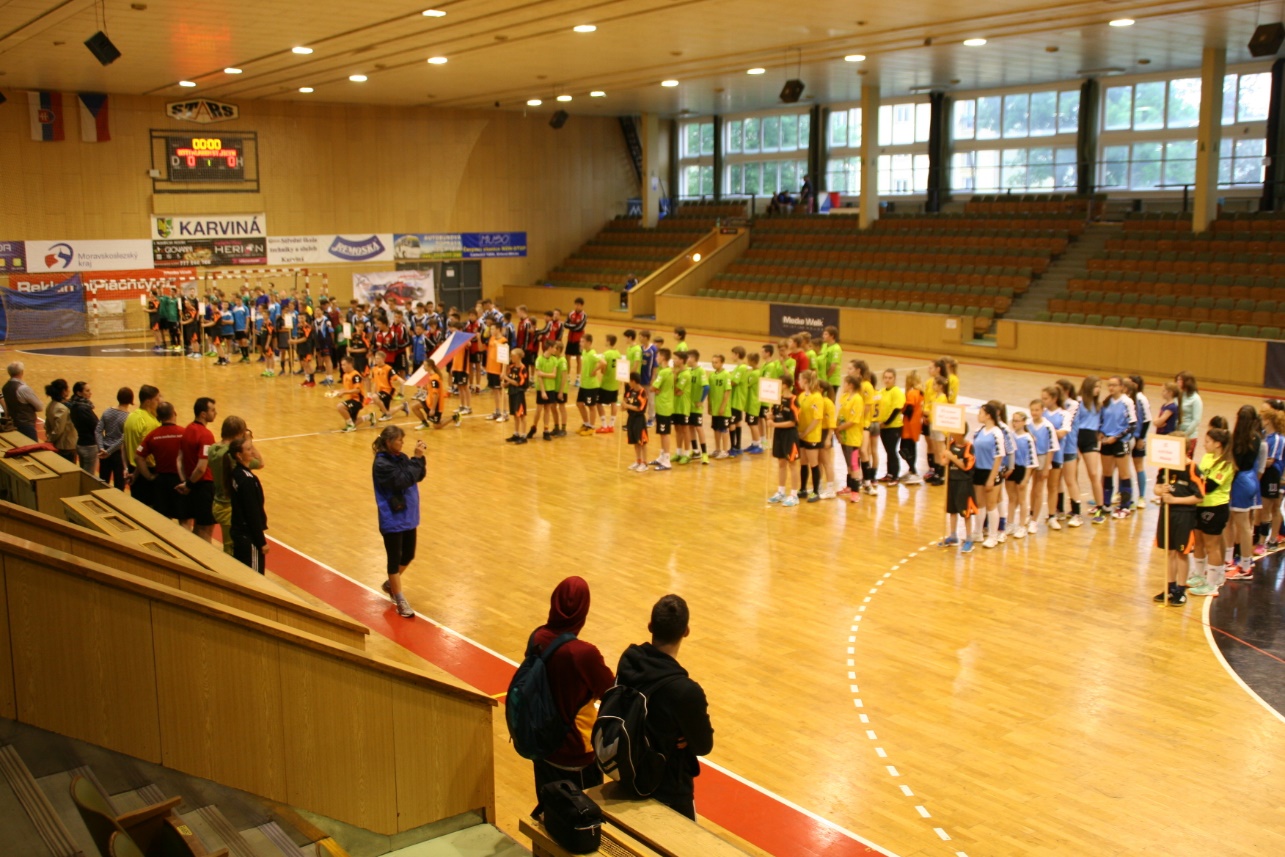 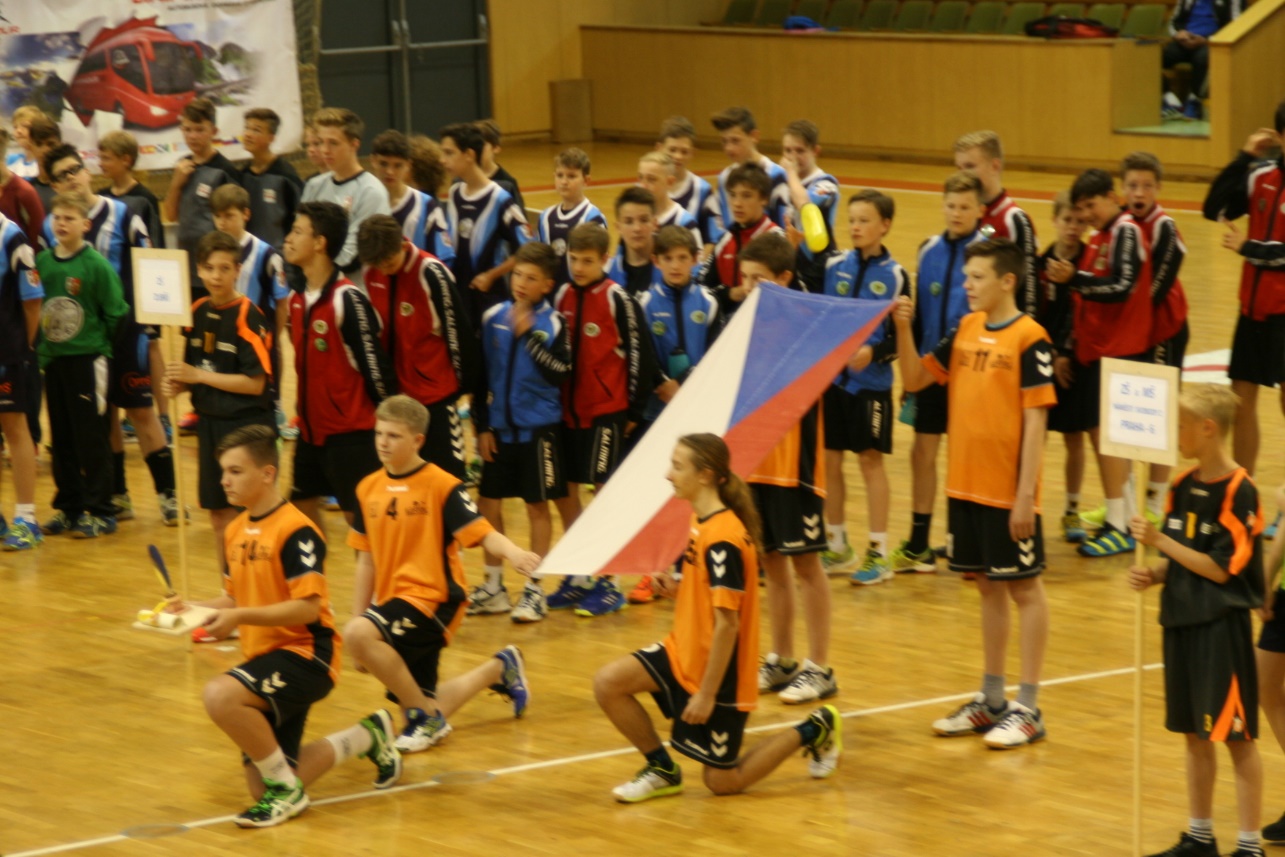 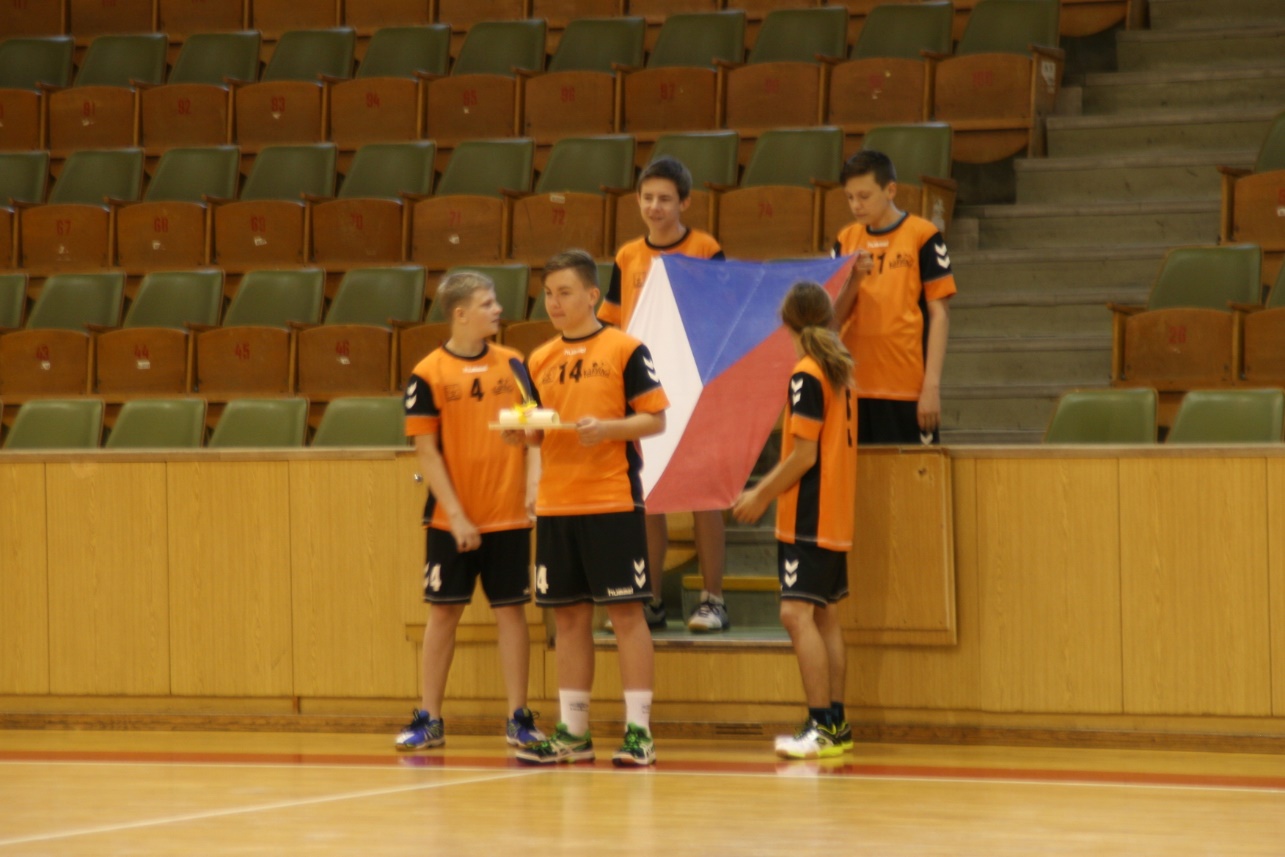 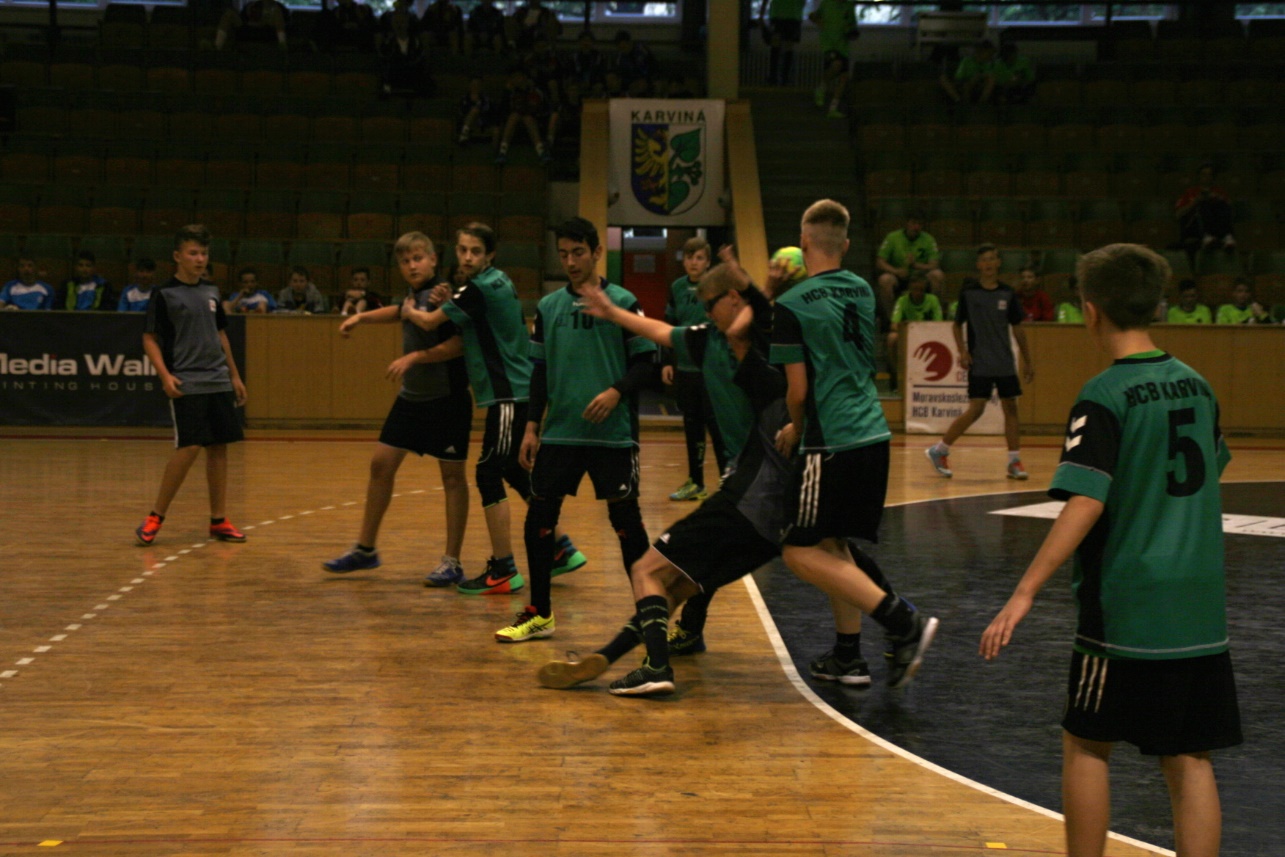 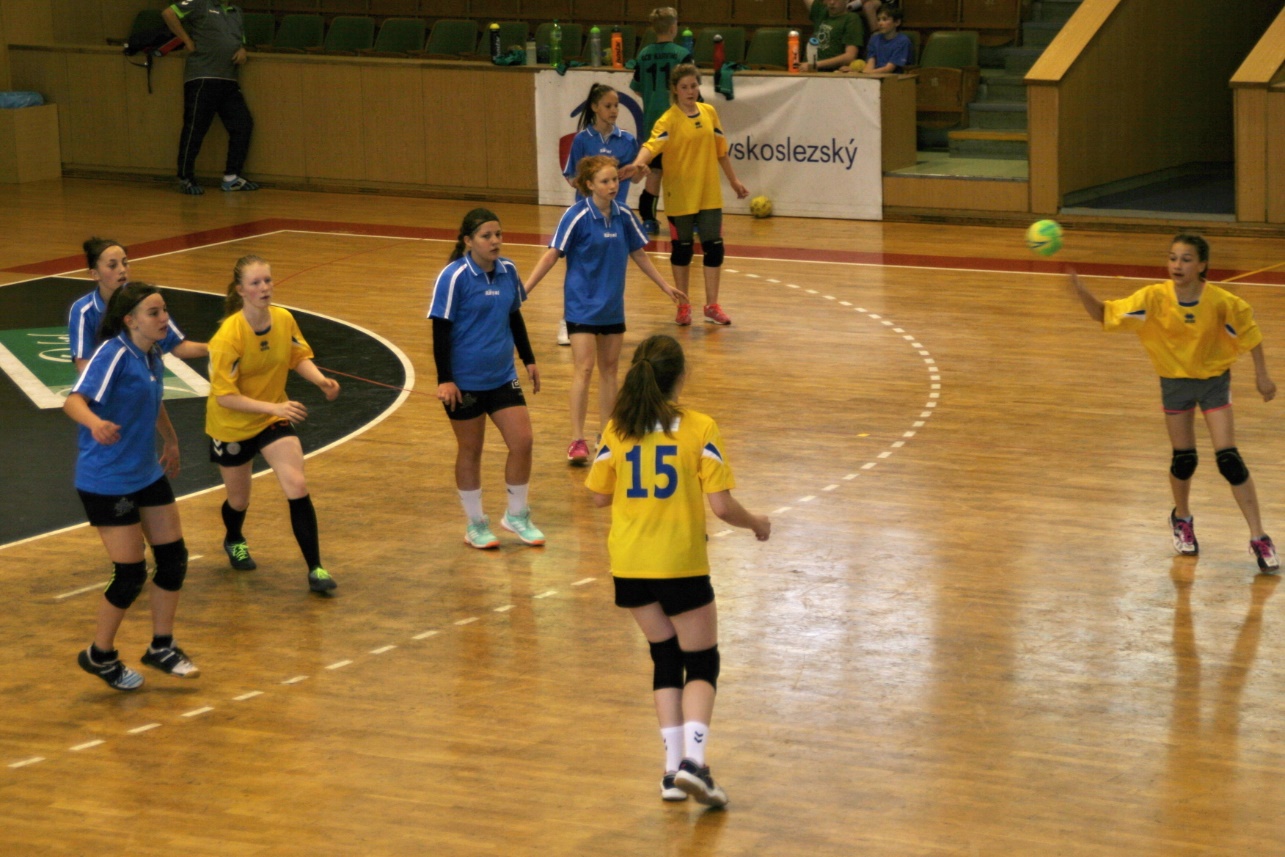 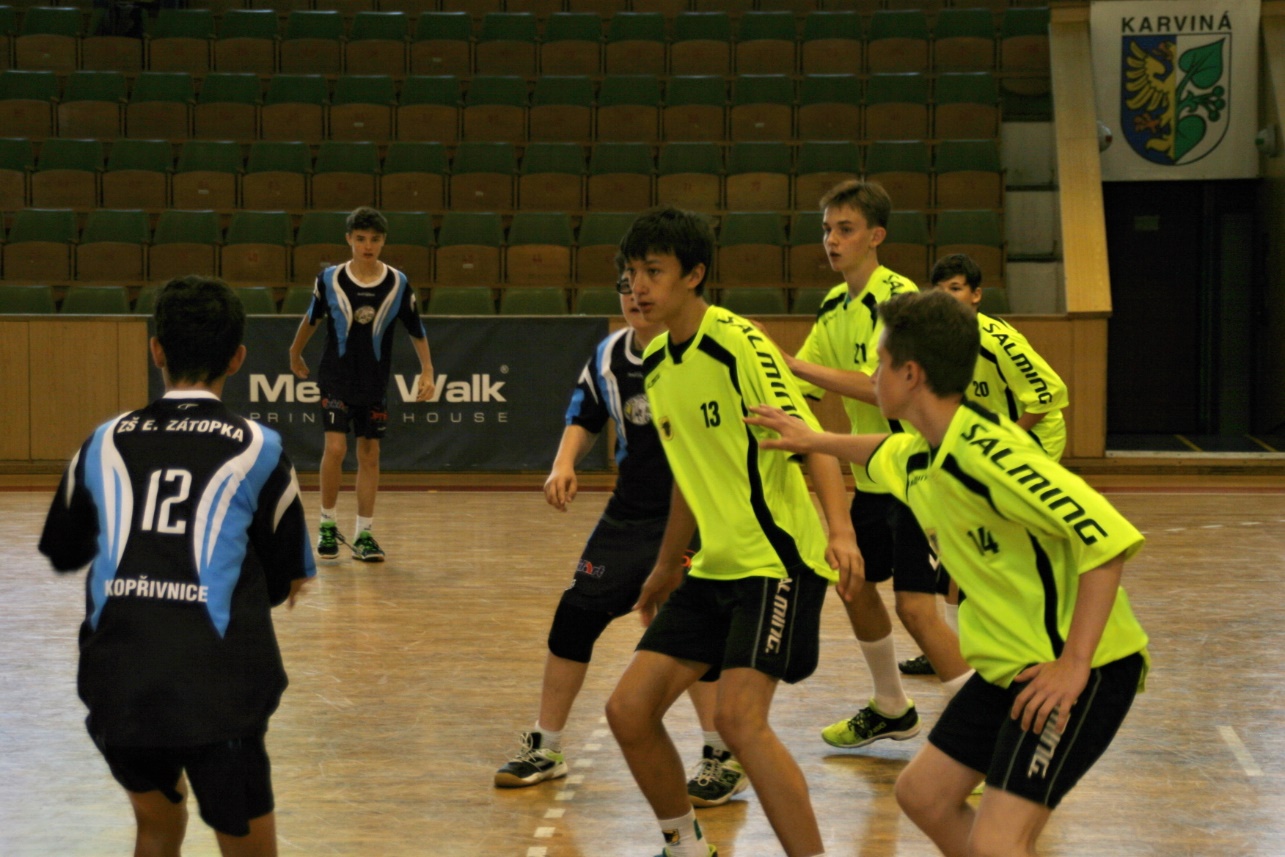 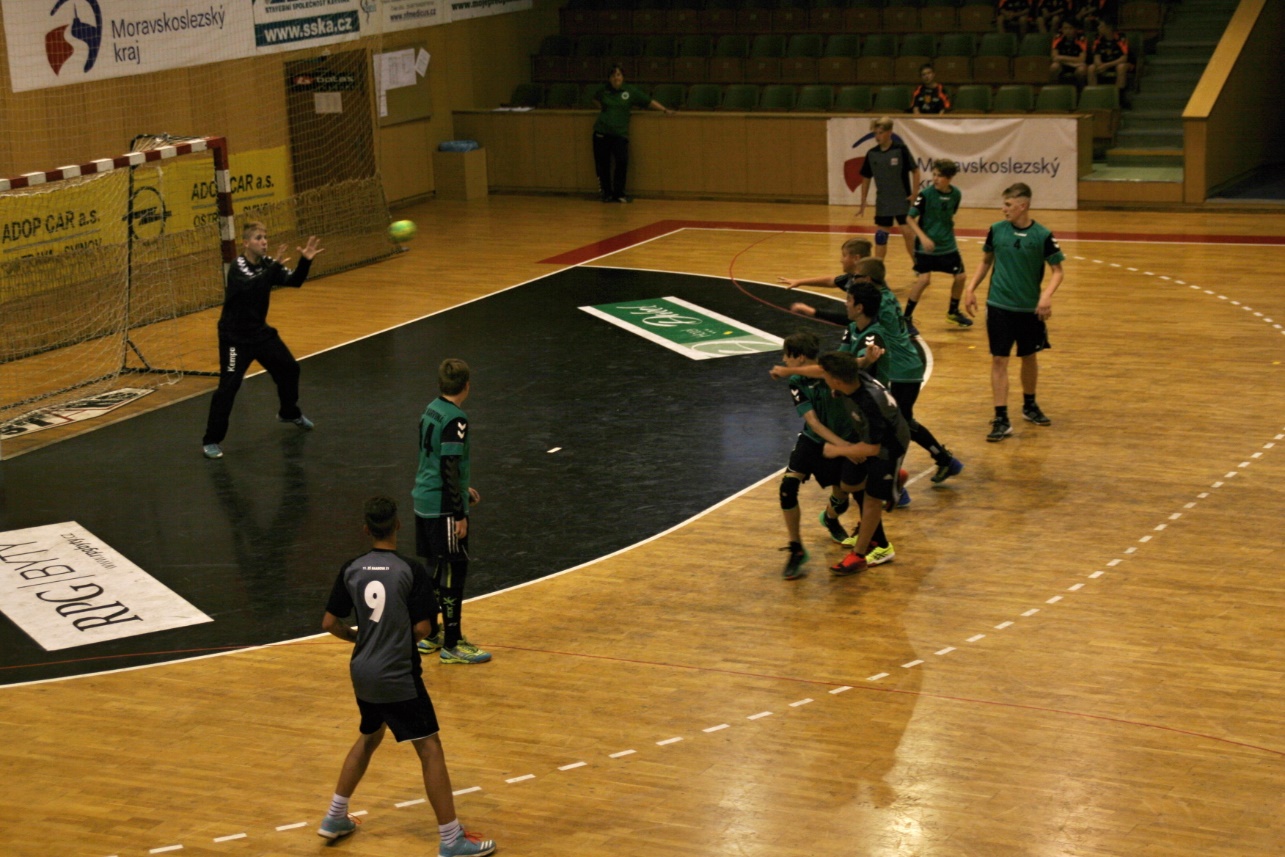 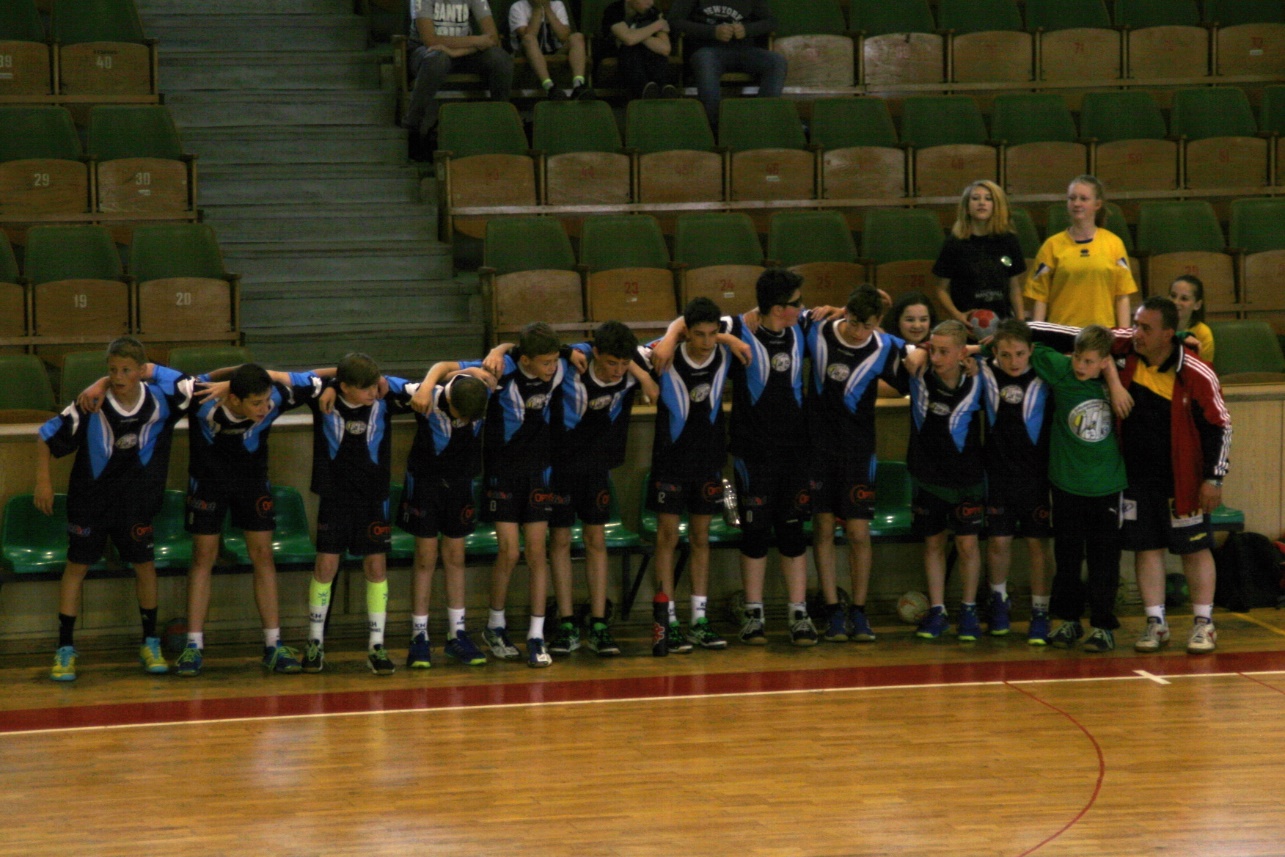 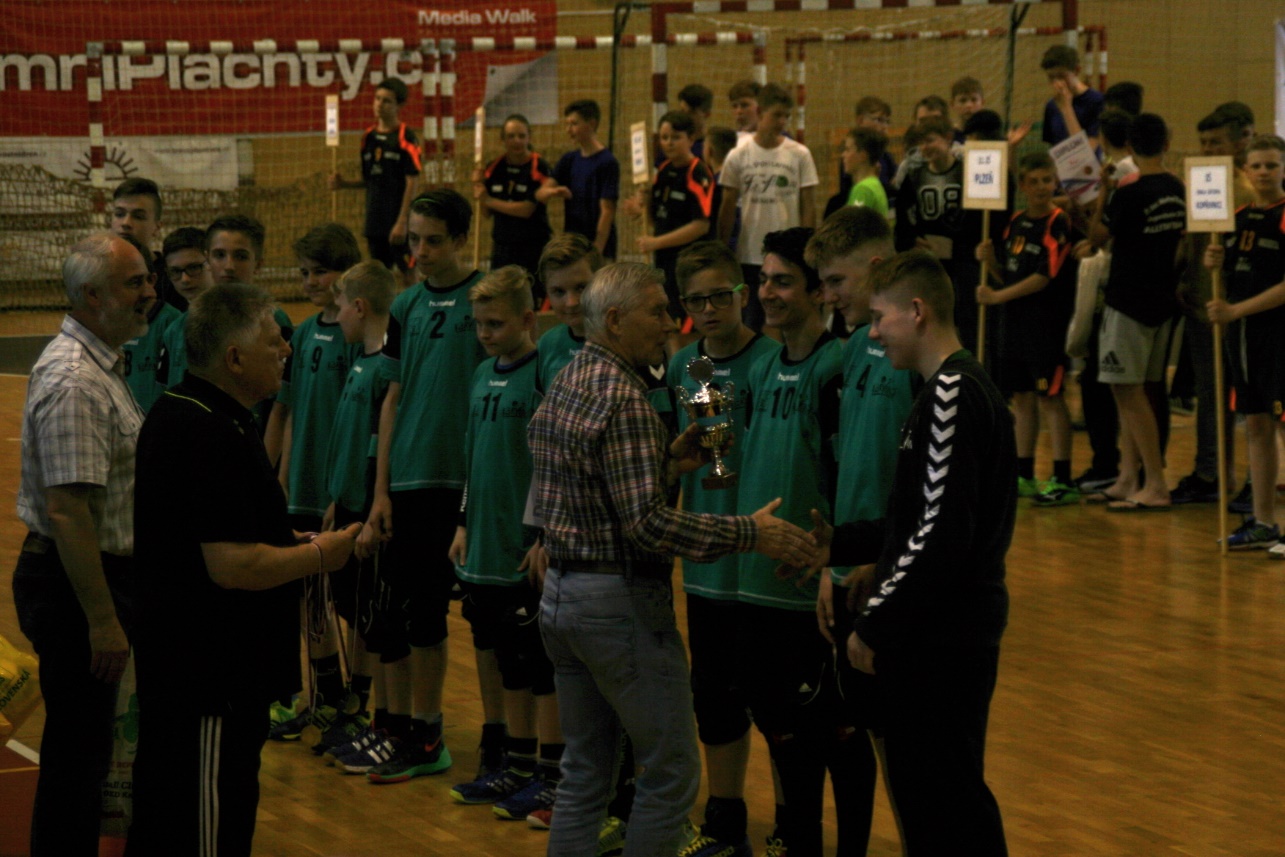 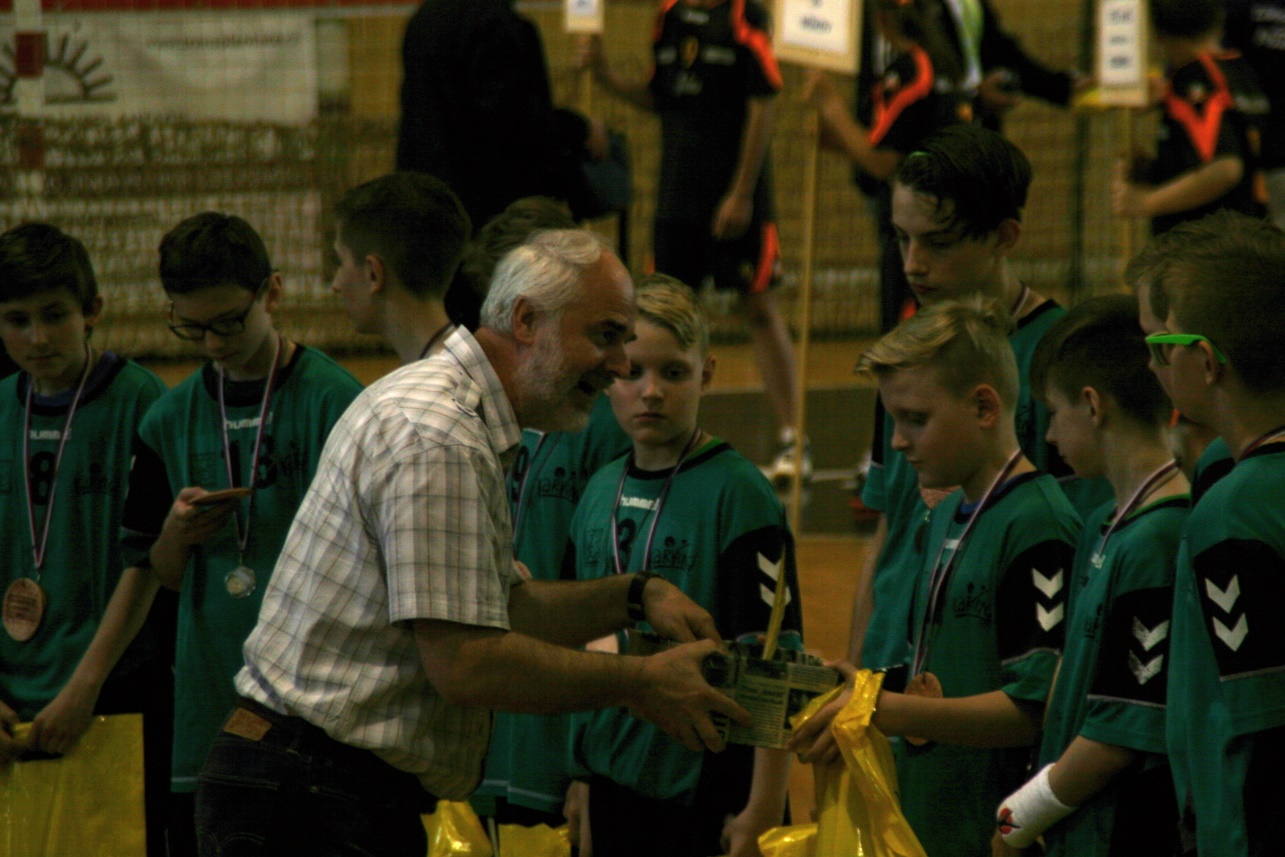 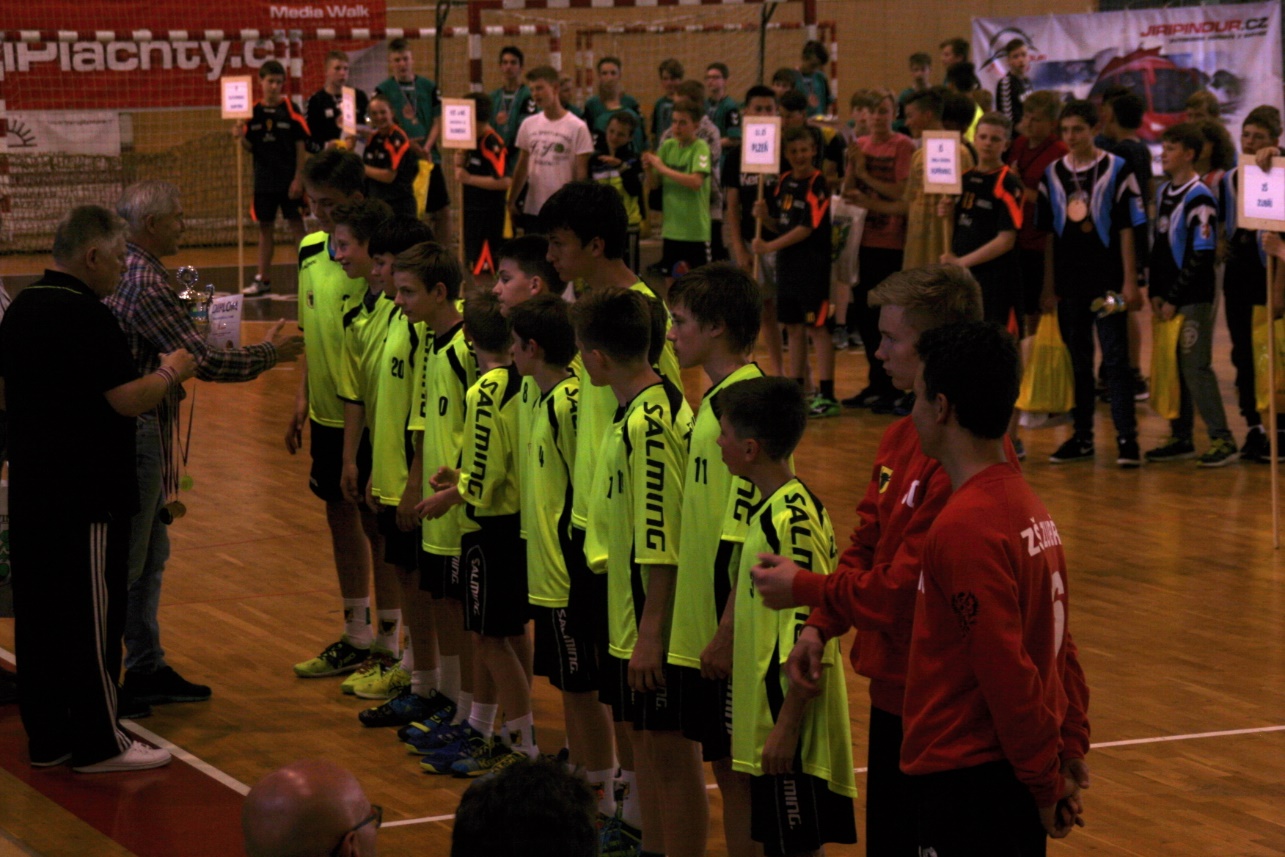 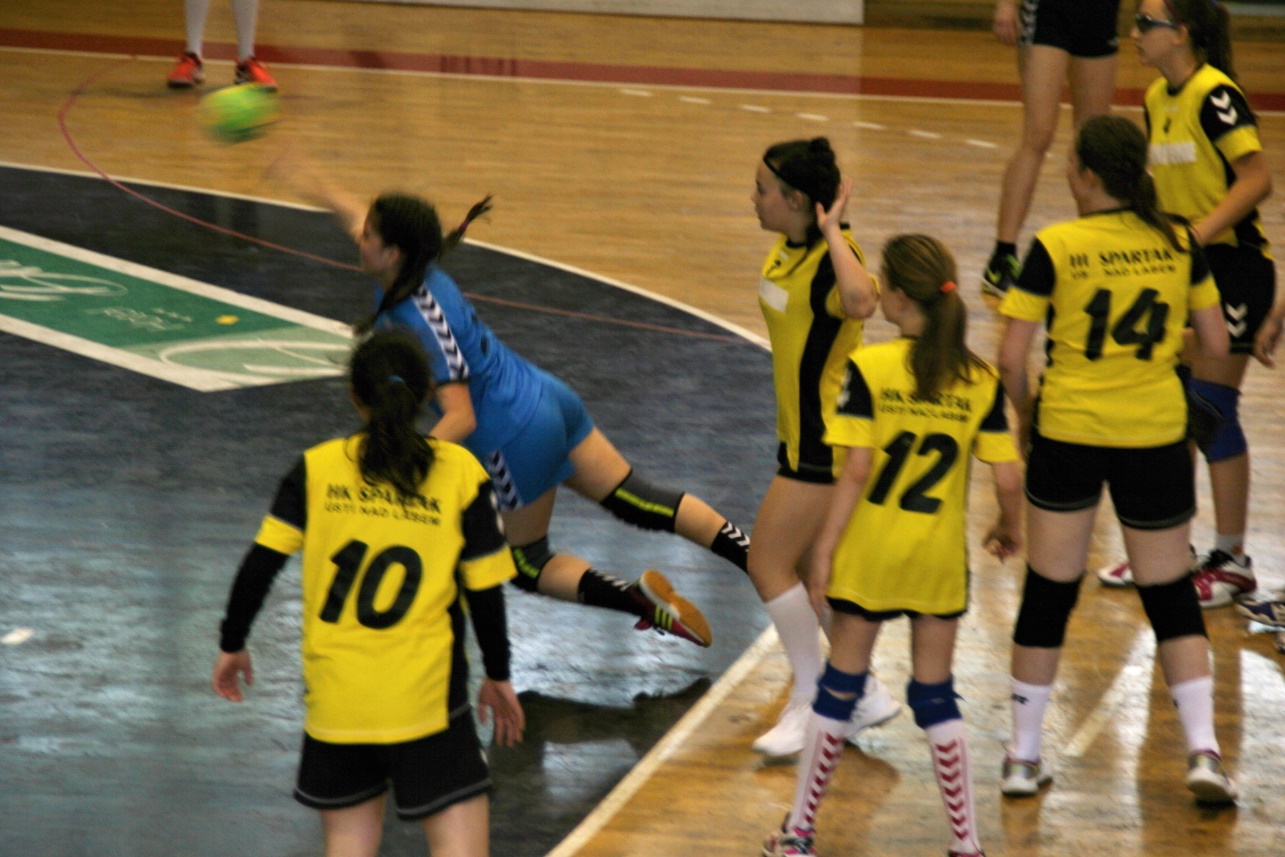 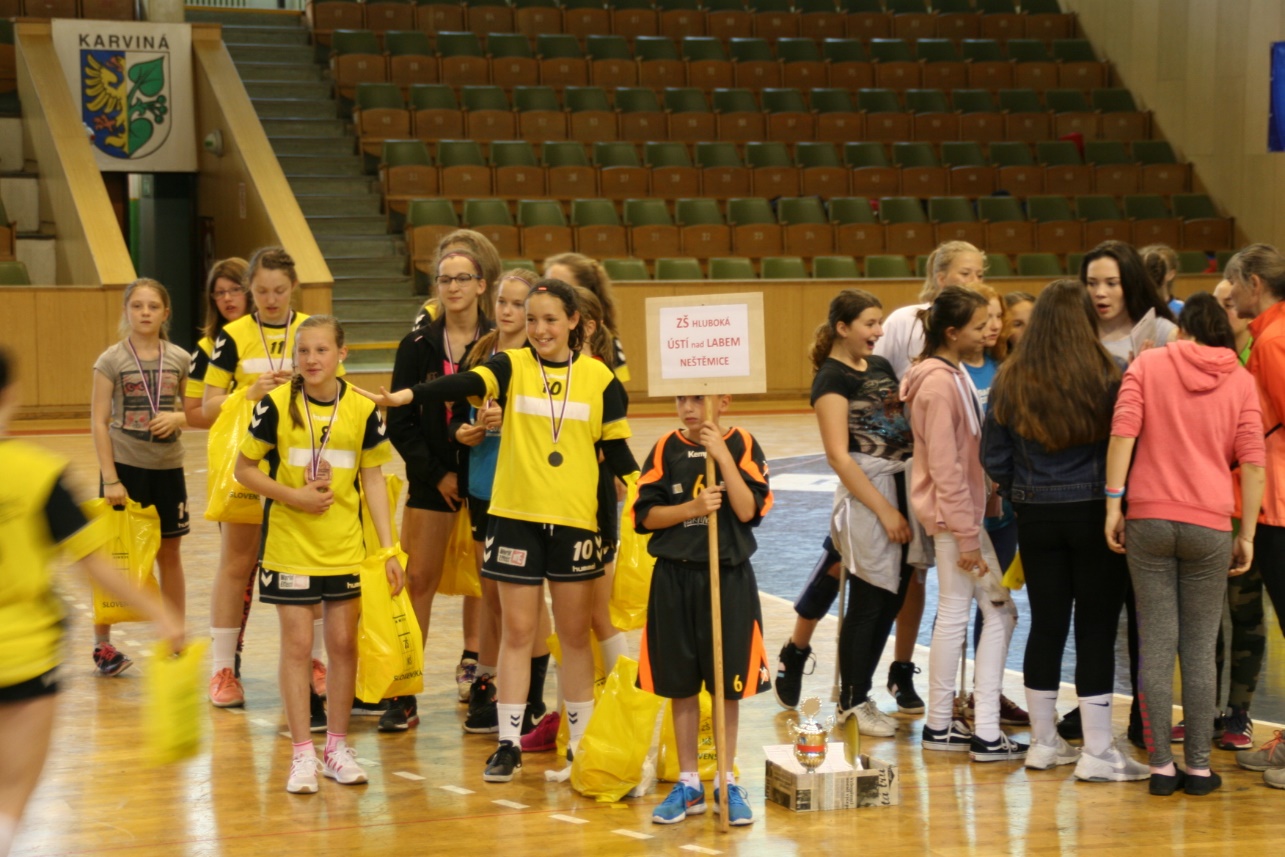 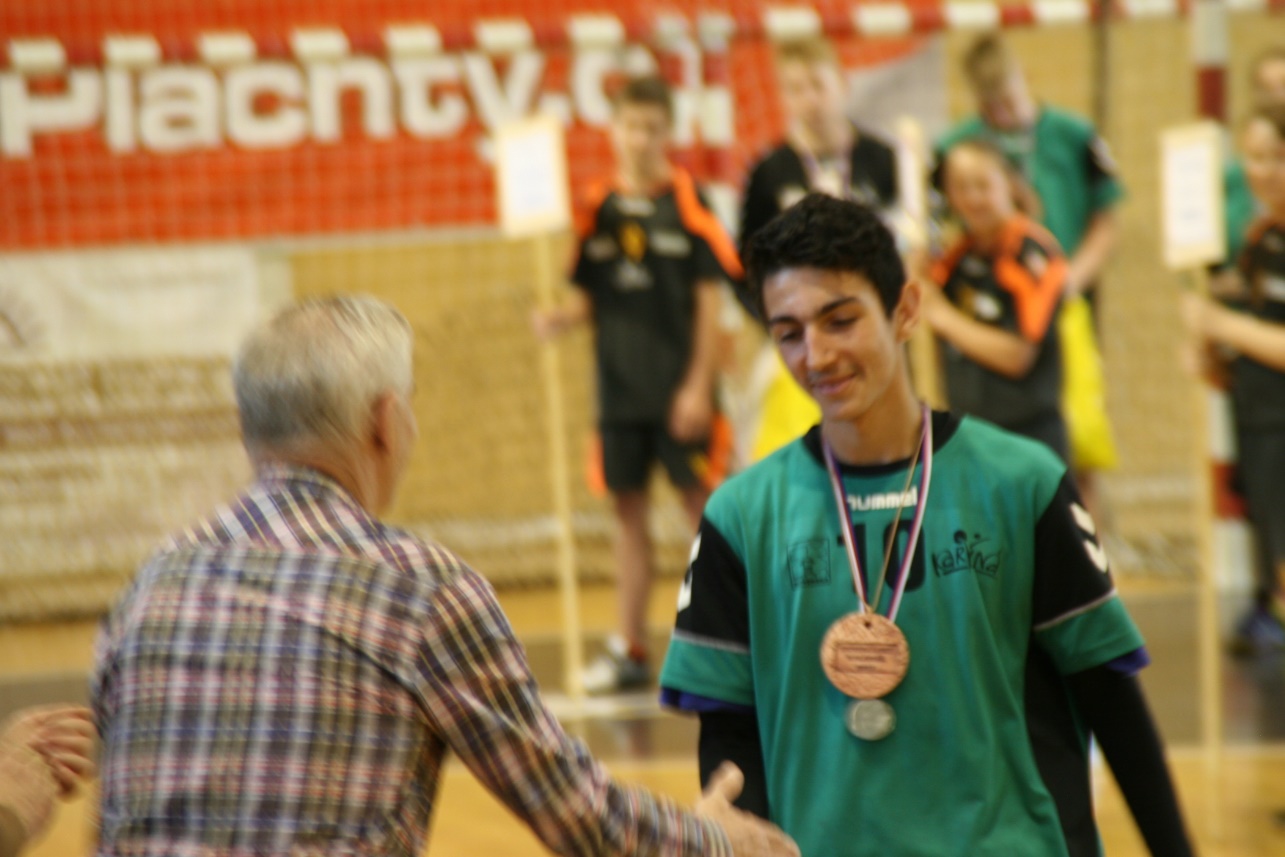 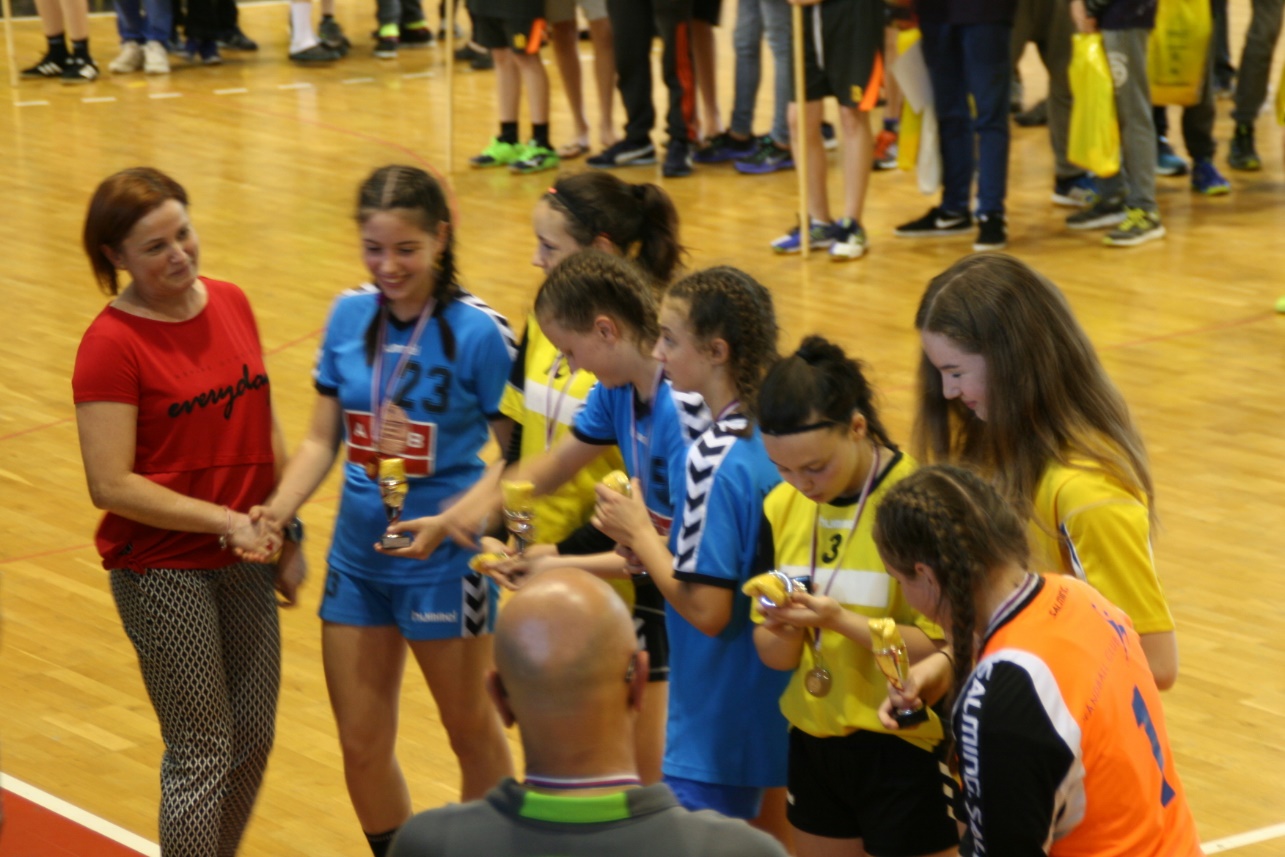 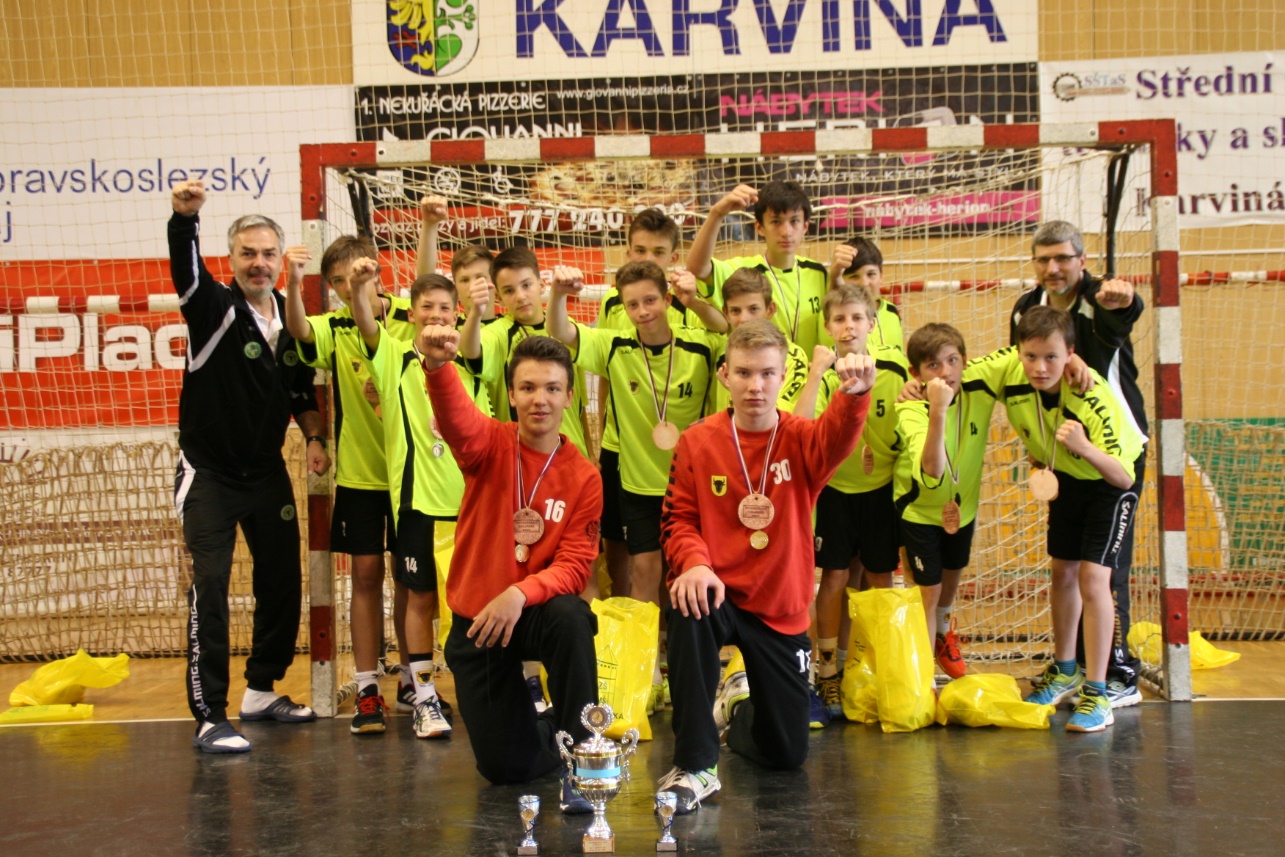 